NÁRODNÁ RADA SLOVENSKEJ REPUBLIKY	VIII. volebné obdobieČíslo: CRD-2374/2022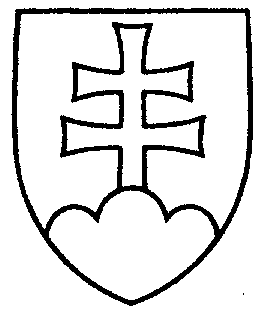 1844UZNESENIENÁRODNEJ RADY SLOVENSKEJ REPUBLIKYz 10. novembra 2022k vládnemu návrhu zákona o špeciálnom spôsobe hlasovania v referende vyhlásenom na základe petície občanov prijatej 24. augusta 2022 (tlač 1283)	Národná rada Slovenskej republiky	po prerokovaní uvedeného vládneho návrhu zákona v druhom a treťom čítaní	s c h v a ľ u j evládny návrh zákona o špeciálnom spôsobe hlasovania v referende vyhlásenom na základe petície občanov prijatej 24. augusta 2022, v znení schválených pozmeňujúcich a doplňujúcich návrhov.     Boris  K o l l á r   v. r.    predsedaNárodnej rady Slovenskej republikyOverovatelia:Lucia  D r á b i k o v á   v. r. Magdaléna  S u l a n o v á   v. r.